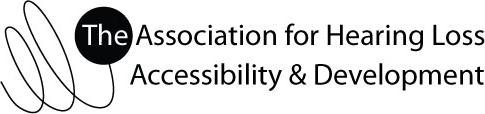 AHLAD Non-profit Donation FormThe Association for Hearing Loss Accessibility & Development is an active South African based association formed with the following :To serve as a Forum for the advancement of all persons with hearing loss so as to enable them to attain their maximum level of independence and integration into the community as well as the prevention of the occurrence of deafness and hearing impairment, in line with the UN Convention on the Rights of Persons with Disabilities.Donor InformationDate:___________________Name:___________________________________________________Address: ____________________________________________________________________________________F           ____________________________________________________________________________________City:__________________________	 Province:__________________________  Postal Code:________________Phone:__________________________	E-mail:__________________________________________________Please describe donation if non-monetary:_________________________________________________________F___________________________________________________________________________________________F___________________________________________________________________________________________If you would like to make a financial donation, please complete the following section:I would like to donate the following amount: We gladly accept these forms of payment (check one):      Cheque      Debit Order      EFT      Cash 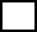 Comments:__________________________________________________________________________________Banking DetailsAccount Name:  Association for Hearing Loss Accessibility and DevelopmentType of Account: ChequeBank:  Branch: Branch Code: Acc. No: Association for Hearing Loss Accessibility & Development (AHLAD)Phone: Michele Tonks at  082 781 7715 or SMS Fanie on 082 820 7358Website: www.ahlad.orgR25R50R75R100Other: R______